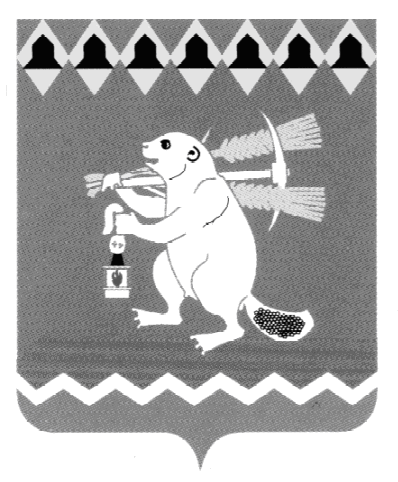 Администрация Артемовского городского округаПОСТАНОВЛЕНИЕот  	   № -ПАО признании утратившим силу постановления Администрации Артемовского городского округа от 08.05.2020 № 441-ПА «О введении особого противопожарного режима на территорииАртемовского городского округа» В соответствии с Постановлением Правительства Свердловской области от 02.07.2020 № 454-ПП «О признании утратившим силу постановления Правительства Свердловской области от 30.04.2020 № 292-ПП «Об установлении особого противопожарного режима на территории Свердловской области», руководствуясь статьей 31 Устава Артемовского городского округа,  ПОСТАНОВЛЯЮ:Признать утратившим силу постановление Администрации Артемовского городского округа от 08.05.2020 № 441-ПА «О введении особого противопожарного режима на территории Артемовского городского округа».2. Постановление опубликовать в газете «Артемовский рабочий», разместить на Официальном портале правовой информации Артемовского городского округа (www.артемовский-право.рф) и на официальном сайте Артемовского городского округа в информационно-телекоммуникационной сети «Интернет».Глава Артемовского городского округа		                  А.В. Самочернов